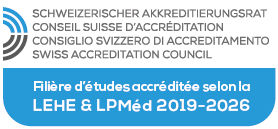 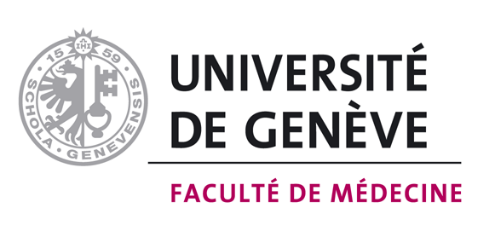 Demande exceptionnelle pour un stage à l’étranger dont le trajet est en avionCe formulaire s’adresse aux étudiant-es de la Faculté de Médecine de l’Université de GenèveNom, prénom	:	Année d’études actuelle :	Type de stage concerné (IMC ; M1, M3) : stage 3e année de MasterPays, lieu et institution du stage :Date du stage : 	Langue parlée sur place :			Niveau de maîtrise de cette langue :En quoi la spécificité thématique du stage nécessite-t-elle de quitter la Suisse ?Garantie de qualité d’encadrement et d’intérêt pour l’institution d’accueil :Justification de la demande, soutien facultaire éventuel (mention, Mémoire ou autre) :Formulaire à retourner à : ariane.favre@unige.ch